graubündenSport, Quaderstrasse 17, 7001 Chur, Tel. 081 257 27 55, sport@avs.gr.ch, www.graubündensport.chMaterialbestellung Orientierungslauf / 01.07.2021In Leihmaterialliste übertragen  ja	Datum      	Zeichen      Bestellangaben:Zu beachten:Das Material kann für eine Dauer von zwei Wochen ausgeliehen werden.Das Material muss bei graubündenSport abgeholt und zurückgebracht (trocken und gereinigt) werden. 	Bei Verlust von einzelnen Teilen wird ein Unkostenbeitrag für die Ersatzbeschaffung in Rechnung gestellt. Datum und Unterschrift des Abholers	Datum und Unterschrift graubündenSport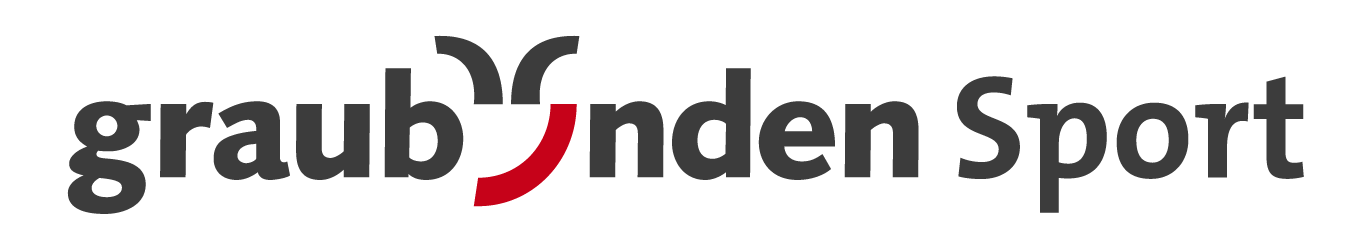 Organisation/SchuleWird abgeholt amAnsprechperson/AbholerAusgeliehen bis:TelefonZurück amBitte ankreuzen 1 Koffer 2 Koffer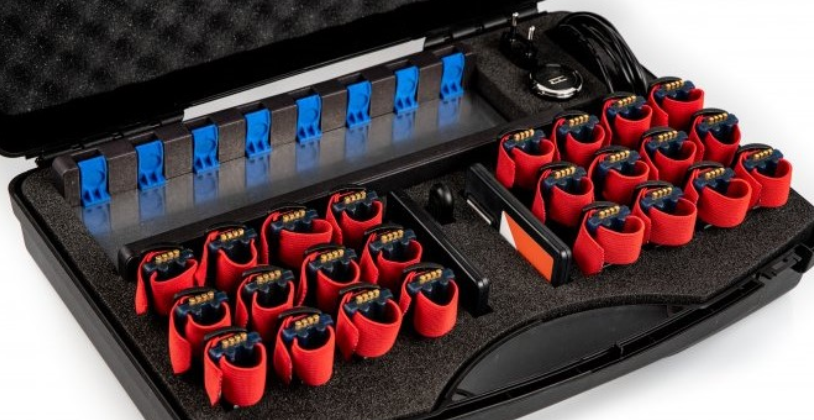 1 Koffer Zeitmessung (24 Logger), inkl. 1 Set Hallenposten(10 Fix Units Indoor) + Start und ZielBitte ankreuzen 1 Set 2 Sets 3 Sets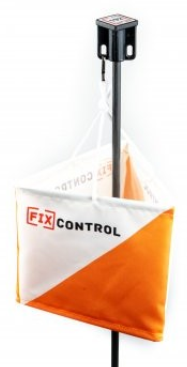 1 Postenset = 20 Fix Units mobile + Start und Ziel